Воспитание ребенка в неполной семьеКраткое содержание: Особенности воспитания ребенка в неполной семье. Развод и отношения между родителями и ребенком. Воспитание ребенка без отца. Советы родителям, воспитывающим детей в неполной семье.По данным демографа А.Г. Волкова, среди детей дошкольного возраста каждый десятый ребенок воспитывается одним родителем, а среди детей школьного возраста - каждый седьмой. Сегодня среди неполных семей по-прежнему наиболее распространена "материнская" семья. Однако все больше увеличивается и количество семей с одинокими отцами. Как отражается неполнота семьи на эмоциональном самочувствии ребенка? С чем могут быть связаны скрытые и явные воспитательные риски неполной семьи и как с ними справляться? Об этом - данная статья.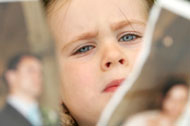 У каждой неполной семьи - своя история. Такая семья возникает в связи с вдовством родителя, с разводом, а также с внебрачным рождением ребенка.Как ни трагично образование неполной семьи в связи с ранней смертью одного из родителей, ее воспитательная атмосфера считается более благоприятной по сравнению с предыдущими вариантами. В особенности если сохраняются прежние родственные связи, которые обеспечивают детям эмоциональную поддержку и компенсируют дефицит общения, а оставшийся родитель пользуется уважением и помощью родных и близких.Наличие в неполной семье нескольких детей также позволяет отчасти скомпенсировать неполноту. Если взрослые поведут себя правильно, старший ребенок станет для младшего "ведущим", стимулом в социальной сфере. Старший сможет встать на позицию защитника, ощутить так необходимую ему жизненную уверенность. Известно, что в неполных семьях сестры и братья гораздо меньше конкурируют и больше эмоционально привязаны друг к другу. Неоценима обычно помощь бабушек и дедушек.Матери, воспитывающие детей без участия отцов, в два раза чаще, чем замужние, оценивают процесс воспитания как трудный. У одинокой матери чаще возникают разного рода страхи и опасения: "как бы не избаловать", "не отбился бы от рук", "вдруг проявится плохая наследственность". Тогда матери начинают резко дозировать проявление ласки, стараются - в особенности общаясь с сыновьями - играть роль "строгих отцов"… и обычно это не приводит ни к чему хорошему. Ведь дети по-разному воспринимают авторитарность отцовскую и материнскую. Критика отцовская - это просто критика; материнская же подсознательно воспринимается ребенком как отказ ему в любви. Ребенок либо начинает бороться за потребность ощущать себя любимым и значимым, используя весь арсенал доступных ему средств, включая упрямство и капризы, либо сдается и растет инфантильным, принимая за норму всецелое доминирование женщины. А это чревато будущей деформацией половой идентификации, нарушением эмоциональных связей с миром людей.Противоположностью жесткой позиции матери по отношению к ребенку выступает позиция всеобщей жалости к "сиротинушке", которому просто по определению разрешается все. Такая позиция создает условия для возникновения эгоистических притязаний ребенка, он лишается возможности учиться внутренней уверенности и не получает опыта искреннего присутствия взрослого в его жизни.В полной семье родители предстают перед детьми не только в родительских ролях, но и как мужчина и женщина в супружеском партнерстве. Именно эта грань межличностных отношений оказывается дефицитом неполной семьи. В результате здесь часто происходит перераспределение ролей по принципу "свято место пусто не бывает". Жизнь в неполной семье нередко поощряет ребенка к реализации таких функций, как "замещать кого-то из членов семьи", "дружить в семейных союзах", "сохранять семейные секреты"… Этот ранний опыт оказывает сильное воздействие на психику ребенка, травматично влияет на процессы его полоролевой социализации.Адаптация к иному стилю жизни в роли родителя "без пары", выработка новых форм семейной жизни - сложная психологическая задача. Для разведенных родителей это настоящий экзамен на взрослость. Но сложная ситуация заставляет быстрее взрослеть и ребенка. Для него жизнь после развода родителей - это ломка привычных отношений, конфликт между привязанностью к отцу и к матери. И наиболее глубокое влияние развод оказывает на детей-дошкольников. В силу их возрастной склонности консервативно держаться привычных форм поведения и установленного порядка, дети с трудом адаптируются к новому. Завяжите малышу шарф не так, как обычно, и он не успокоится, пока вы не перевяжете правильно, - что же говорить о столь кардинальных изменениях привычного жизненного уклада!В неполной семье, особенно образовавшейся после развода, отношения между оставшимся родителем и ребенком могут развиваться по модели "культа самопожертвования", когда родители и дети связаны друг с другом не только любовью и заботой, но и страданием, болью, печалью. Такая семья несет ребенку много неуверенности, тревоги, беспокойства, мрачных настроений. Когда родитель погружается в мир своих переживаний, он эмоционально "покидает" своего ребенка, от чего дети начинают слабеть душой и телом, ощущая не только потерю отца, но и - отчасти - матери.Сегодня отцы значительно активнее участвуют в воспитании и уходе за ребенком буквально с раннего возраста. Поэтому теперь его отсутствие ощущается детьми сильнее и переживается тяжелее, чем в прошлом. Без отца ребенку не хватает авторитета, дисциплины, порядка, труднее формируется эмоциональная сдержанность, самоуважение, самодисциплина и организованность, затруднена половая идентификация. Важное значение имеет стиль поведения матери по отношению к бывшему мужу. Одни никогда о нем не упоминают и делают вид, вопреки собственным воспоминаниям детей, что отца у них никогда и не было. Другие стараются изгладить из памяти детей всякое позитивное воспоминание о нем - якобы никудышном муже и отце. В этих случаях мать покушается на развитие самооценки, чувство собственного достоинства ребенка - трудно ведь считать себя хорошим, полагая, что тебя произвел на свет плохой и недостойный человек. И наиболее мудрые матери создают у детей представление об отце как о человеке, у которого есть свои положительные черты и свои недостатки.Как отмечает известный специалист, основоположник семейного консультирования, Вирджиния Сатир, самое простое для матери - внушить ребенку, что отец "плохой". Но в этом случае мальчик нередко расплачивается развитием комплексов, а подрастающей девочке становится трудно представить себе, что мужчина может быть желанным.Что же можно посоветовать родителям, воспитывающим детей в неполной семье?Говорите с ребенком и слушайте его! Поддерживайте его желание быть понятым и услышанным вами, когда он рассказывает о детском саде или школе, чтобы все время оставаться с ним в контакте.Чаще хвалите, а не наказывайте! Эмоционально стабильная и оптимистичная атмосфера в семье сохранит у ребенка доверие к миру, укрепит чувство собственного достоинства и уверенности в себе.Относитесь с пониманием к праву ребенка на воспоминания о прошлом.Не перекладывайте функции отсутствующего родителя на плечи своих детей!Помогайте ребенку осваивать навыки поведения, соответствующие его полу.Развивайте социальные связи своей семьи, чтобы ребенок мог активно общаться и устанавливать комфортные отношения со знакомыми мужчинами.Попробуйте вступить в новый брак и вернуться к жизни в полной семье.Автор: Е.П. Арнаутова